.This can be done as a contra dance in 2 opposing linesRIGHT STEP, LOCK, STEP, SCUFF, LEFT STEP, LOCK, STEP, SCUFFRIGHT STEP TURN ½ LEFT, STEP, 3 STOMPSRIGHT SIDE TOUCH/CLAP, LEFT SIDE TOUCH/CLAP, FULL TURN RIGHTNon turning option: right vine then scuffLEFT 8 COUNT WEAVE, RIGHT SCUFFREPEATThe music will pause approximately 2 minutes into the song, stop dancing then restart when the music resumesRed Solo Scuff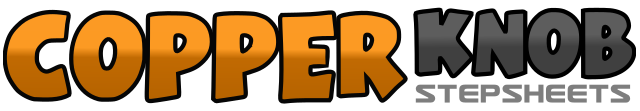 .......Count:32Wall:2Level:Beginner / Contra.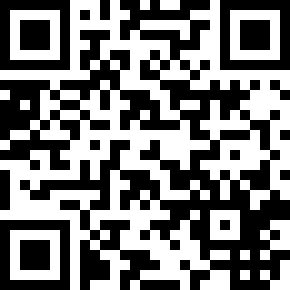 Choreographer:Pat Vanderheyden - June 2012Pat Vanderheyden - June 2012Pat Vanderheyden - June 2012Pat Vanderheyden - June 2012Pat Vanderheyden - June 2012.Music:Red Solo Cup - Toby KeithRed Solo Cup - Toby KeithRed Solo Cup - Toby KeithRed Solo Cup - Toby KeithRed Solo Cup - Toby Keith........1-4Step right forward, lock left behind right, step right forward, scuff left forward5-8Step left forward, lock right behind left, step left forward, scuff right forward1-4Step right forward, turn ½ left (weight to left), step right forward, hold (6:00)5-8Stomp left together, stomp right together, stomp left together, hold1-2Step right to side, touch left together (clap)3-4Step left to side, touch right together (clap)5-8Turn ¼ right and step right forward, turn ½ right and step left back, turn ¼ right and step right to side, touch left together (6:00)1-4Step left to side, cross right behind left, step left to side, cross right over left5-8Vine left, scuff right forward